Indiana Department of Correction, Division of Youth Services2017 Juvenile Detention Inspection - Compliance Report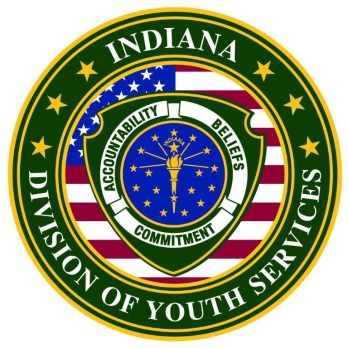 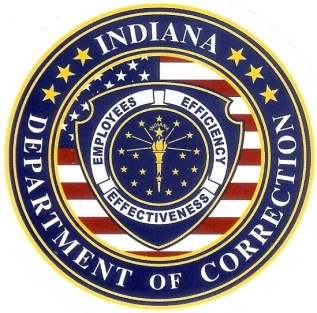 Porter County Juvenile Detention Center1660 S. St Road 2Valparaiso, IN 46385__________________________________________________________AuditorsKellie Whitcomb, Division of Youth Services, Indiana Department of CorrectionAngela Sutton, Division of Youth Services, Indiana Department of CorrectionChance Sweat, Division of Youth Services, Indiana Department of CorrectionKristin Herrmann, Youth Law T.E.A.M. of IndianaLaurie Elliott, Youth Law T.E.A.M. of Indiana Indiana Department of CorrectionDivision of Youth Services302 W. Washington St. Rm. E334, Indianapolis, IN 46204Indiana Department of Correction, Division of Youth Services2017 Juvenile Detention Inspection - Compliance ReportFacility:	Porter County Juvenile Detention Center         1660 S. St Road 2         Valparaiso, IN 46385Inspection Date(s): 	May 11, 2017                               	August 10, 2017                              	November 7, 2017 	Auditors:		Kellie Whitcomb			Director of Reentry and External RelationsDivision of Youth Services, Indiana Department of Correction			kwhitcomb@idoc.IN.gov			Angela SuttonDirector of Juvenile Detention InspectionsDivision of Youth Services, Indiana Department of Correction317-914-7347, ansutton@idoc.IN.gov Chance Sweat           		(Former) Director of Juvenile Detention InspectionsIndiana Department of Correction(317) 607-6507, csweat@idoc.IN.gov Laurie Elliott            Youth Law T.E.A.M. of Indiana(317) 916-0786, lelliott@youthlawteam.org Kristin HerrmannYouth Law T.E.A.M. of Indiana(317) 916-0786, kherrmann@youthlawteam.org INTRODUCTION The 2017 annual juvenile detention facility evaluations conducted by the IDOC, Division of Youth Services consisted of on-site facility inspections; staff and youth interviews; and an audit of seventy-four (74) specifically selected, current Juvenile Detention Facility Standards.  The new Indiana Juvenile Detention Facility Standards are in the process of being adopted.  Detention Facilities had the option to be audited utilizing the selected seventy-four (74) current detention standards or utilizing the corresponding fifty-one (51) new juvenile detention facility standards. Porter County Juvenile Center chose to be audited on the fifty-one (51) new juvenile detention facility standards in 2017, for their 21st annual detention inspection.  Of the fifty-one (51) standards audited, seventeen (17) standards are mandatory compliance and the remaining thirty-four (34) are recommended standards.  Compliance with 100% of the mandatory standards and 90% of the recommended standards is required to attain “Full Compliance”.STANDARDS REVIEWEDThe 2017 IDOC audit consisted of the review of fifty one of the proposed standards within the following nine categories.  Safety 					6 Mandatory & 3 RecommendedTopics:  fire safety codes; preventing fire and toxic smoke; facility capacity; facility lighting; heating and cooling systems; flammable, toxic, and caustic materials; alternative power source; fire and emergency evacuations; safety, sanitation and health codesSecurity				0 Mandatory & 6 RecommendedTopics:  detention staff log; security inspections; daily count; transportation procedures; mechanical restraints; facility vehiclesJustice and Order			0 Mandatory & 6 RecommendedTopics:  facility handbook; confidential contact; discrimination; grievance process; correspondence for juveniles; juvenile visitsMedical				7 Mandatory & 3 RecommendedTopics:  health care authority; services provided pursuant to written orders; emergency services, daily health care requests; intake health screening; informed consent; health-related situation response time; first aid kits; management of pharmaceuticals; medical experiments prohibitedMental Health				1 Mandatory & 0 RecommendedTopic:  written suicide prevention programAdministration and Management	0 Mandatory & 6 RecommendedTopics: employee background check; development and training program; orientation training; new employee training; direct care staff; part-time staff, volunteers, and contract personnelFood Service and Hygiene		3 Mandatory & 3 RecommendedTopics:  dietitian review of menu; therapeutic diets; sanitation inspection; employee sanitation; issuance of bedding and linens; clothing issuanceProgramming and Services		0 Mandatory & 4 RecommendedTopics:  recreation schedule; indoor and outdoor recreation; minimum recreation and leisure scheduleEducation				0 Mandatory & 3 RecommendedTopics:  comprehensive education program; remedial reading services; compliance with child labor lawsMETHODOLOGYThe 2017 IDOC audit consisted of three on-site visits for each detention center throughout the year.  First Site Visit (May 11, 2017)Standard Categories Reviewed:  Safety and SecurityDescription of visit:  The first on-site visit consisted of a review of additional documentation and observations of the facility to verify the facility’s practice is ongoing and not limited to the information presented in the standard files. An evacuation drill was performed.  The following interviews were conducted:  facility administrator, control room officer, line staff, and juveniles.Second Site Visit (August 10, 2017)Standard Categories Reviewed:  Justice and Order, Medical, and Mental HealthDescription of the visit:  The second on-site visit consisted of a review of additional documentation and observations of the facility to verify the facility’s practice is ongoing and not limited to the information presented in the standard files.  The following interviews were conducted:  intake officer, Third Site Visit (November 7, 2017)Standard Categories Reviewed: Administration and Management, Food Services and Hygiene, Programs and Services, and EducationDescription of the visit: Description of the visit:  The third on-site visit consisted of a review of additional documentation and observations of the facility to verify the facility’s practice is ongoing and not limited to the information presented in the standard files.  The following interviews were conducted:  intake officer, education director or representative, recreation leader, food service manager, line staff, and juvenilesFACILITY INFORMATIONINSPECTION RESULTSWas the facility required to implement a corrective action plan required as a result of the audit? NoRecommendations: See attachment CONCLUSIONPorter County Juvenile Detention Center is in full compliance with the 2017 Indiana Detention Center Standards Audit performed by the Indiana Department of Correction, Division of Youth Services. A certificate of compliance will accompany this report, which becomes public information ten (10) days from the date of mailing. Please contact me at (317) 607-6507 should you have any questions concerning this report. Respectfully submitted,A SuttonAngela D. Sutton, MADirector of Juvenile Detention Inspections
cc:	Christine Blessinger, DYS, Executive Director of Youth Services Kellie Whitcomb, Director of Reentry & External Relations           	Honorable Mary Harper, Circuit CourtAlison Cox, Facility Director, Porter County Juvenile Detention Center FileRecommendations:Safety:8-4-2 - Update pictures (2011 fire extinguisher)8-4-30 - a better proof of practice for handling requirement is training record that is 	  described in procedureSecurity:8-5-11- amend procedure to address transporting youth from one jurisdiction to 	 anotherJustice & Order:8-6-6 - Amend Contract for Program Participation to refer to the receipt of the 	Resident Manual8-6-22 - Amend procedure to authorize confidential contact beyond the legal 	  representative to include standard requirements and to explain how phone 	  and visit contacts are confidential; provide proof of confidential mail (proof 	  had contents of letter that was supposed to be confidential)8-6-23 - Better proof of practice is showing all youth participating in programming 	  since equal access to programming is discussed in the procedure8-6-27 - Include a grievance as proof procedure is followed (used grievance from 	  another file to close this file)Medical:8-8-12 - Address dental emergencies with proof of practice or director statement8-8-17 - Provide actual dates of health care training (instead of "yes" for 	  completion)8-8-18 - Provide health care training date for the staff completing the form8-8-28 - The training curriculum signed off on by the HCA should list the training 	  topics of the standard that are listed in procedure and the training 	  curriculum should be providedFood Service & Hygiene: 8-7-3 - Letter from dietician should be signed8-7-8 - Need a policy statement for this file; Show sanitation inspections for two 	consecutive weeks8-7-14 - Amend procedure so it doesn't say both, a pillow case is given for issued 	  pillows and also pillows are integrated with the mattressFacility countyPorterGoverning authorityCircuit CourtName of facility administratorAlison Cox, DirectorRated capacity24Average daily population for the last 12 months14.6Average length of stay for the last 12 months17.1Notable building changes since the 2016 audit Juvenile showers were completedNotable administrative or staffing changes since the 2016 auditN/AOther notable changes since the 2016 auditN/AMandatoryRecommendedTotal Number of Standards1734Number of Standards Not Applicable00Number of Standards in Non-Compliance00Number of Standards in Compliance1734Total Percentage of Compliance100%100%